Жило-было Солнышко. Ах, какое оно было яркое! Теплое, радостное, просто золотое. Оно согревало людей и животных. Все деревья, кусточки, цветочки росли и крепли под его чудесными лучами.Солнышко просыпалось рано. С самого утра оно посылало на Землю свои золотые лучики. На земле становилось тепло и светло. Пели птички, пищали комарики, квакали лягушки, мяукали котята.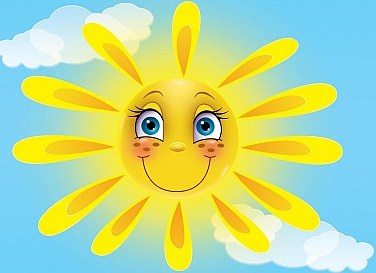 Но вот однажды сорока Софи сказала, будто Солнышко устало и собирается в отпуск.— Как это – не будет Солнышка? – возмущались жители Кленового леса, — как же мы будем жить без него? Солнце дарит всем свои жаркие золотые лучи, без него мы замерзнем, и будем жить в темноте!Сова Лизи предложила, что на время Солнышко может заменить Подсолнух. Ведь у него тоже золотая голова. Но Тучка сказала, что Подсолнух не справится с солнечными делами, так как Подсолнух – это растение, а Солнышко – это такая далекая теплая звезда.А Солнышко вдруг передумало отдыхать. Лишь три дня не показывалось оно на небе. Спряталось за темными тучками, а потом снова начало светить, и лить на Землю свои золотые, дарящие жизнь, лучи.